
Plaine de vacances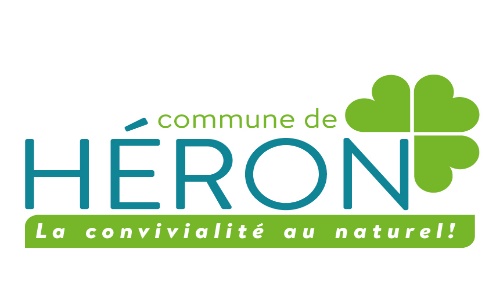 Ramassage avec le car Merci de compléter cette fiche, le cas échéant, en caractères imprimés S.V.P et de le renvoyer au Plein Vent, Service accueil Extrascolaire, 32 rue Pravée à 4218 Couthuin. A compléter par le parent/tuteur :Je sousigné(e) (NOM et Prénom) :......................................................... demande à ce que mon (mes) enfant(s) : ................................................ ................................................................................................................. utilise(nt) la navette de ramassage (remplir le tableau ci-dessous). *Biffer la mention inutileRemarque: La Plaine n'est plus responsable avant (pour le matin) et après (pour le soir) de votre(vos) enfant(s). Date et signature :LIEULIEUHEURES*HEURES*JOUR(S) ET DATEWaret-L'EvèqueEcole communale8h2016h55HéronPlace (rue St Martin)8h3016h45LavoirPlace Fayat8h3516h40CouthuinEglise du Fond8h4516h30Place communale8h5016h25Ecole de Surlemez8h5516h20